ELECTIONS DES REPRESENTANTS DES PERSONNELS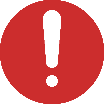 AU CONSEIL D’ADMINISTRATION (CA)Scrutin 9 novembre 2023Collège :  A ou  BNombre de sièges à pourvoir : 8 sièges Déclare déposer une liste de candidatures de   noms présentés dans l’ordre préférentiel suivant :(Facultatif) Cette liste est présentée/ soutenue par Fait à .........................…, le ………………….                                                                   Signature                                                               Nom et prénom du délégué de liste :Courriel :Téléphone :Nom de la liste candidateRangNOMPRENOMCOMPOSANTE D’INSCRIPTIONSECTEUR DE FORMATION12345678